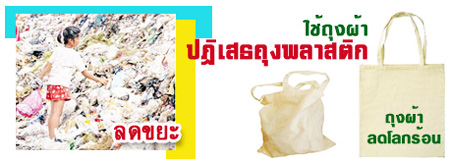 ข่าวประชาสัมพันธ์ทั่วไป
ขอเชิญชวนใช้ถุงผ้าแทนถุงพลาสติก
 “ร่วมมือร่วมใจ ใช้ถุงผ้าแทนถุงพลาสติก เพื่อลดโลกร้อน”

เพื่อรณรงค์การลดภาวะโลกร้อน ใส่ใจสิ่งแวดล้อม ด้วยการใช้ถุงผ้าแทนถุงพลาสติก